SURAT PERNYATAAN PENGHASILAN(Surat pernyataan penghasilan hanya untuk yang tidak memiliki slip gaji dan/ atau tidak bekerja)Yang bertanda tangan di bawah ini, saya:	Nama			: (diisi nama ayah/ ibu/ wali)	Alamat		: (diisi alamat ayah/ ibu/ wali)Pekerjaan		: (diisi pekerjaan saat ini ayah/ ibu/ wali; termasuk jika tidak bekerja)	Penghasilan bulan ke-1	: 	Penghasilan bulan ke-2 	:	Penghasilan bulan ke-3	:Dengan ini menyatakan bahwa data yang saya	lampirkan dalam rangka pendaftaran 	ulang mahasiswa baru ITK tahun akademik 2024/2025 adalah sesuai dengan 	kondisi yang sebenarnya, dan dapat digunakan sebagai pengganti slip gaji karena saya tidak memiliki slip gaji dan/ atau tidak bekerja *)Demikian pernyataan ini saya buat dalam keadaan sadar dan tanpa	 ada tekanan	dari pihak manapun, dan dapat	 dipergunakan sebagaimana mestinya oleh pihak yang	berkepentingan.		(tempat), …………………… 2024Saya yang menyatakan, 	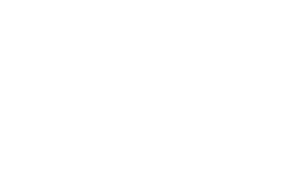 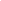                        			         (nama orang tua/ wali yang dijelaskan di atas)	*) coret salah satu